                         Павлодар облысы әкімдігінің                            2016 жылғы 19 қантардағы                           № 12/1 қаулысымен                           бекітілді«Мектепке дейінгі тәрбие мен оқыту, бастауыш, негізгі орта, жалпы орта, техникалық және кәсіптік, орта білімнен кейінгі білім беру бағдарламаларын іске асыратын білім беру ұйымдарының  педагог қызметкерлері мен оларға теңестірілген тұлғаларға біліктілік санаттарын беру (растау) үшін оларды аттестаттаудан өткізуге құжаттар қабылдау» мемлекеттік көрсетілетін қызмет регламенті1. Жалпы ережелер            1. «Мектепке дейінгі тәрбие мен оқыту, бастауыш, негізгі орта, жалпы орта, техникалық және кәсіптік, орта білімнен кейінгі білім беру бағдарламаларын іске асыратын білім беру ұйымдарының  педагог қызметкерлері мен оларға теңестірілген тұлғаларға біліктілік санаттарын беру (растау) үшін оларды аттестаттаудан өткізуге құжаттар қабылдау» мемлекеттік көрсетілетін қызметін (бұдан әрі – мемлекеттік көрсетілетін қызмет) облыстың, аудандар мен қалалардың жергілікті атқарушы органдары, мектепке дейінгі, бастауыш, негізгі орта, жалпы орта, техникалық және кәсіптік, орта білімнен кейінгі білім беру ұйымдары (бұдан әрі – көрсетілетін қызметті беруші) көрсетеді.Мемлекеттік қызметті көрсету үшін құжаттарды қабылдау және нәтижесін беру көрсетілетін қызметті берушінің кеңсесі арқылы жүзеге асырылады.	2. Мемлекеттік қызметті көрсету нысаны: қағаз түрінде.3. Мемлекеттік қызметті көрсету нәтижесі – Қазақстан Республикасы Білім және ғылым министрінің  2015 жылғы 9 қарашадағы № 632 бұйрығымен бекітілген  «Мектепке дейінгі тәрбие мен оқыту, бастауыш, негізгі орта, жалпы орта, техникалық және кәсіптік, орта білімнен кейінгі білім беру бағдарламаларын іске асыратын білім беру ұйымдарының  педагог қызметкерлері мен оларға теңестірілген тұлғаларға біліктілік санаттарын беру (растау) үшін оларды аттестаттаудан өткізуге құжаттар қабылдау» мемлекеттік көрсетілетін қызмет стандартының 1 қосымшасына сәйкес (бұдан әрі - Стандарт) Мектепке дейінгі тәрбие мен оқыту, бастауыш, негізгі орта, жалпы орта, техникалық және кәсіптік, орта білімнен кейінгі білім беру бағдарламаларын іске асыратын білім беру ұйымдарының  педагог қызметкерлері мен оларға теңестірілген тұлғаларға біліктілік санаттарын беру (растау) үшін оларды аттестаттаудан өткізуге құжаттар қабылдау туралы қолхат болып табылады.Мемлекеттік қызметті көрсету нәтижесін ұсыну нысаны – қағаз түрінде.2. Мемлекеттік қызмет көрсету процесінде көрсетілетін қызметті берушінің құрылымдық бөлімшелерінің (қызметкерлерінің) іс-қимыл тәртібін сипаттау4. Стандарттың 9-тармағында көрсетілген қажетті құжаттармен қоса көрсетілетін қызметті алушының өтініші мемлекеттік қызмет көрсету бойынша рәсімді (іс-қимылды) бастау үшін негіздеме болып табылады.5. Мемлекеттік көрсетілетін қызмет процесінің құрамына кіретін әрбір рәсімнің (іс-қимылдың) мазмұны, ұзақтығы мен орындау реттілігі, соның ішінде рәсімнің (іс-қимылдың) өту кезеңі:көрсетілетін қызметті берушінің кеңсе қызметкері көрсетілетін қызметті алушыдан алынған құжаттарды қабылдауды және тіркеуді жүргізеді, мемлекеттік қызмет нәтижесін көрсетілетін қызметті алушыға береді -               20 минут.6. Мемлекеттік қызметті көрсету нәтижесі – Мектепке дейінгі тәрбие мен оқыту, бастауыш, негізгі орта, жалпы орта, техникалық және кәсіптік, орта білімнен кейінгі  білім беру бағдарламаларын іске асыратын білім беру ұйымдарының  педагог қызметкерлері мен оларға теңестірілген тұлғаларға біліктілік санаттарын беру (растау) үшін оларды аттестаттаудан өткізуге құжаттар қабылдау туралы қолхат болып табылады.3. Мемлекеттік қызмет көрсету процесінде көрсетілетін қызметті берушінің құрылымдық бөлімшелерінің (қызметкерлерінің) өзара іс-қимыл тәртібін сипаттау7. Мемлекеттік қызмет көрсету процесіне қатысатын құрылымдық бөлімшелердің (қызметкерлердің) тізімі:көрсетілетін қызметті берушінің кеңсе қызметкері.8. Мемлекеттік көрсетілетін қызмет процесінде көрсетілетін қызметті берушінің құрылымдық бөлімшелерінің (қызметкерлерінің) рәсімдер                     (іс-қимылдар) реттілігін сипаттау осы регламенттің қосымшасына сәйкес мемлекеттік көрсетілетін қызметтің бизнес-процесінің анықтамалығында көрсетіледі.4. Халыққа қызмет көрсету орталығымен және (немесе) өзге де көрсетілетін қызметті берушілермен өзара іс-қимыл тәртібін, сондай-ақ мемлекеттік қыз- мет көрсету процесінде ақпараттық жүйелерді пайдалану тәртібін сипаттау9. Стандартқа сәйкес мемлекеттік қызмет «Халыққа қызмет көрсету орталығы» шаруашылық  жүргізу  құқығындағы  республикалық   мемлекеттік кәсіпорнының Павлодар облысы бойынша филиалы және «электрондық үкімет» веб-порталы арқылы көрсетілмейді.«Мектепке дейінгі тәрбие мен оқыту, бастауыш, негізгі орта, жалпы орта, техникалық және кәсіптік, орта білімнен кейінгі білім беру бағдарламаларын іске асыратын білім беру ұйымдарының  педагог қызметкерлері мен оларға теңестірілген тұлғаларға біліктілік санаттарын беру (растау) үшін оларды аттестаттаудан өткізуге құжаттар қабылдау» мемлекеттік көрсетілетін қызметтің бизнес-процестерінің анықтамалығы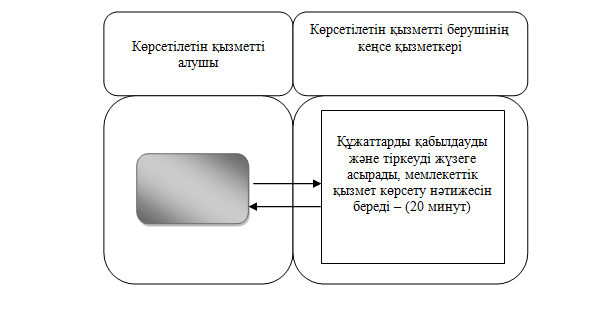 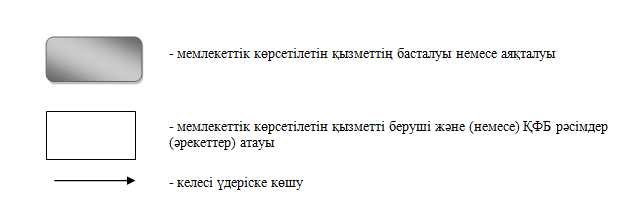 «Мектепке дейінгі тәрбие мен оқыту, бастауыш, негізгі орта, жалпы орта, техникалық және кәсіптік, орта білімнен кейінгі білім беру бағдарламаларын іске асыратын білім беру ұйымдарының  педагог қызметкерлері мен оларға теңестірілген тұлғаларға біліктілік санаттарын беру (растау) үшін оларды аттестаттаудан өткізуге құжаттар қабылдау» мемлекеттік көрсетілетін қызмет регламентіне қосымша